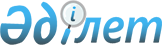 Об утверждении Инструкции по разработке, согласованию, утверждению и выдаче проектов (планов) земельно-хозяйственного устройства территории сельских населенных пунктовПриказ Председателя Агентства Республики Казахстан по управлению земельными ресурсами от 16 октября 2009 года № 185-П. Зарегистрирован в Министерстве юстиции Республики Казахстан 23 ноября 2009 года № 5866.
      Примечание РЦПИ!

      Порядок введения в действие приказа см. п. 4.
       В соответствии со статьями 14, 149 и 150 Земельного Кодекса Республики Казахстан, ПРИКАЗЫВАЮ:
      1. Утвердить прилагаемую Инструкцию по разработке, согласованию, утверждению и выдаче проектов (планов) земельно-хозяйственного устройства территории сельских населенных пунктов.
      2. Департаменту государственного контроля за использованием и охраной земель и государственного земельного кадастра Агентства Республики Казахстан по управлению земельными ресурсами обеспечить направление настоящего Приказа на государственную регистрацию в Министерство юстиции Республики Казахстан, в установленном законодательством порядке.
      3. Контроль за исполнением настоящего Приказа возложить на заместителя Председателя Агентства Республики Казахстан по управлению земельными ресурсами Раймбекова К.У.
      4. Настоящий Приказ вводится в действие по истечении десяти календарных дней после дня его первого официального опубликования. Инструкция
по разработке, согласованию, утверждению и выдаче проектов
(планов) земельно-хозяйственного устройства территорий сельских
населенных пунктов
1. Общие положения
      1. Настоящая Инструкция разработана в соответствии со статьями 14, 149 и 150 Земельного Кодекса Республики Казахстан от 20 июня 2003 года и детализирует разработку проектов (планов) земельно-хозяйственного устройства территорий сельских населенных пунктов (далее - проект).
      2. Инструкция имеет цель обеспечить единый подход к разработке проекта, проводимой по решению местных исполнительных органов. 2. Разработка проекта
      3. Организация разработки проекта осуществляется уполномоченным органом по земельным отношениям района (города областного значения) по месту расположения сельского населенного пункта.
      4. Разработка проекта осуществляется гражданами и юридическими лицами, выполняющими землеустроительные работы (далее - разработчик проекта).
      Сноска. Пункт 4 в редакции приказа и.о. Председателя Агентства РК по управлению земельными ресурсами от 20.01.2012 № 12-ОД (вводится в действие по истечении десяти календарных дней после дня его первого официального опубликования).


       5. Разработка проекта осуществляется в следующей последовательности:
      1) подготовительные работы (камеральные и полевые);
      2) составление проекта.
      6. Камеральные подготовительные работы включают:
      1) сбор и изучение земельно-кадастровых данных, проектных предложений по устройству территории, установлению черты населенных пунктов, материалов Государственной программы развития сельских территорий Республики Казахстан, других данных, характеризующих территорию населенного пункта;
      2) подбор необходимой планово-картографической основы на застроенную территорию масштаба 1:2000 или 1:5000. На незастроенную часть населенного пункта допускается использование картографической основы масштаба 1:10000 или 1:25000.
      7. В процессе полевых подготовительных работ определяются:
      размеры территории застройки (селитебной территории) населенного пункта, необходимость и возможность увеличения ее площади;
      площади и местоположение земельных участков, предоставленных для коллективного садоводства и огородничества, выпаса личного скота, крестьянских хозяйств и сельскохозяйственных предприятий;
      качественное состояние сельскохозяйственных угодий (не имеющих отрицательных признаков, засоленных, эродированных, нарушенных, загрязненных, заболоченных земель);
      наличие неиспользуемых территорий (резервные территории, пустыри, развалины и другие);
      предложения по:
      совершенствованию устройства территории населенного пункта;
      резервированию земель под застройку, для размещения баз (пунктов) сбора, хранения и обработки (сортировки, пакетирования, резки и других) отходов черных и цветных металлов, деревообработки и других материалов, для сельскохозяйственных и других целей;
      улучшению использования сельскохозяйственных угодий, охране земель.
      8. По итогам полевых подготовительных работ разработчиком составляется акт полевого обследования по форме, согласно приложению к настоящей Инструкции, с приложением планово-картографического материала (схемы).
      9. В акте полевого обследования и на схеме отражаются общая площадь земель, фактическое его использование, территория, намечаемая для резервирования, а также мероприятия по улучшению использования и охране земель.
      10. В составе проекта проводятся:
      1) уточнение границ (черты) населенного пункта;
      2) зонирование территории по целевому назначению и режиму использования;
      3) разработка мероприятий по устройству территории:
      жилой, общественно-деловой, производственной застройки и земель общего пользования;
      особо охраняемых природных территорий, земель оздоровительного, рекреационного и историко-культурного назначения;
      транспорта, связи, инженерных коммуникаций;
      водоемов и земель, занятых водоохранными полосами и зонами, гидротехническими и другими водохозяйственными сооружениями;
      сельскохозяйственного использования, в том числе для развития личных хозяйств;
      специального назначения, выделяемых для размещения крематориев, скотомогильников, свалки бытовых отходов и иных объектов;
      4) определение земельных участков, намечаемых под резервирование для территориального развития сельского населенного пункта.
      11. Устройство территории сельских населенных пунктов осуществляется с учетом соблюдения санитарно-гигиенических, экологических, противопожарных, градостроительных норм и правил, а также мероприятий по рациональному использованию сельскохозяйственных угодий.
      К проекту прилагается подробная пояснительная записка по всем произведенным видам работ. 3. Согласование, утверждение и выдача проекта
      12. Разработанный проект в срок до десяти рабочих дней согласовывается соответствующими органами по земельным отношениям, архитектуры и градостроительства, акимом села (аула), сельского (аульного) округа.
      13. Согласованный проект в течение семи рабочих дней решением местного исполнительного органа района (города областного значения) вносится на утверждение в соответствующий местный представительный орган района, города областного значения.
      14. Уполномоченным органом по земельным отношениям района (города областного значения) направляется копия утвержденного проекта разработчику, акиму аульного (сельского) округа и органу архитектуры и градостроительства района (города областного значения). Один экземпляр остается у органа по земельным отношениям района (города областного значения). Оригинал утвержденного проекта передается в местный представительный орган района, города областного значения.
      Форма       Акт полевого обследования
      Сельский населенный пункт _____________________________________
      ___________________________________________ сельского (аульного)
      округа, ________________________ района, ____________________________
      области от "__" ______________ 20___ года
      Разработчиком проекта _________________________________________
      (наименование организации)
      проведено полевое обследование территории населенного пункта
      ____________________________________________________________________
      для целей разработки проекта земельно-хозяйственного устройства.
      В результате установлено:
      Предварительные предложения по улучшению использования и охраны
      земель населенного пункта: __________________________________________
      _____________________________________________________________________
      _____________________________________________________________________
      _____________________________________________________________________
      _____________________________________________________________________
      _____________________________________________________________________
      _____________________________________________________________________
      Руководитель организации – разработчик проекта:
      _________________________________          _________________________
      (Фамилия, имя, отчество, должность,       место для подписи и печати
          наименование организации)                     организации
					© 2012. РГП на ПХВ «Институт законодательства и правовой информации Республики Казахстан» Министерства юстиции Республики Казахстан
				
Председатель
У. УзбековУтверждена
приказом Председателя Агентства
Республики Казахстан
по управлению земельными ресурсами
от 16 октября 2009 года 185-ППриложение
к Инструкции по разработке,
согласованию, утверждению и
выдаче проектов (планов)
земельно-хозяйственного устройства
территории сельского населенного пункта
Наименование земельных угодий
населенного пункта
Площадь в гектарах
1
2
1) Общая площадь земель,
в том числе:
пашня
многолетние насаждения
залежь
сенокосы
пастбища
огороды
всего сельскохозяйственных угодий
лесные площади
древесно-кустарниковые насаждения
болота
под водой
под каналами, коллекторами
под площадями, дорогами, улицами
под парками, скверами, бульварами
под постройками
нарушенных земель
другие угодья
2) Фактическое использование земель
населенного пункта:
жилая застройка
общественно-деловая застройка
производственная застройка
общего пользования
особо охраняемые природные территории
водоохранные полосы 
водоохранные зоны
сельскохозяйственного использования
3) Резервные территории для
территориального развития населенного
пункта: